ПриложениеУТВЕРЖДЕНОПостановлением администрации города Кедрового от 17.10.2016 г. № 580Перечень недвижимого муниципального имущества (за исключением земельных участков), свободного от прав третьих лиц (за исключением имущественных прав субъектов малого и среднего предпринимательства), для предоставления во владение и (или) в пользование на долгосрочной основе субъектам малого и среднего предпринимательства муниципального образования «Город Кедровый»на 2017 год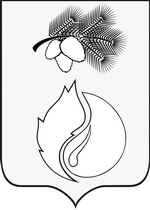 АДМИНИСТРАЦИЯ ГОРОДА КЕДРОВОГОПОСТАНОВЛЕНИЕТомская областьг. КедровыйВ соответствии со ст. 18 Федерального закона от 24.07.2007 № 209-ФЗ «О развитии малого и среднего предпринимательства в Российской Федерации»ПОСТАНОВЛЯЮ:1. Внести изменение в постановление администрации города Кедрового от 30.12.2015 № 624 «Об утверждении административного регламента исполнения муниципальной функции «Об утверждении перечня недвижимого муниципального имущества (за исключением земельных участков), свободного от прав третьих лиц (за исключением имущественных прав субъектов малого и среднего предпринимательства), для предоставления во владение и (или) в пользование на долгосрочной основе субъектам малого и среднего предпринимательства, изложив приложение в новой редакции, согласно приложению.2. Опубликовать настоящее постановление в Информационном бюллетене городского округа «Город Кедровый», разместить на официальном сайте администрации города Кедрового в информационно-телекоммуникационной сети «Интернет»: http://www.kedradm.tomsk.ru3. Настоящее постановление вступает в силу со дня его подписания.4. Контроль за исполнением настоящего постановления возложить на первого заместителя мэра города Кедрового.Мэр                                                                                                                                        Н.А. Соловьева№ п/пАдрес (местоположение)Реестровый номер федерального имущества (РНФИ)Вид имущества (здание/помещение)Тип назначения недвижимости (административное/складское/производственное)Наименование объекта учетаЭтажность (для здания)/ Этаж (номер на поэтажном плане для помещения)Общая площадь, кв.м.Необходимость проведения капитального ремонта (есть - 1нет – 0)Наличие ограничения (обременения) (да – 1/нет – 0)В случае наличия ограничения (обременения)в виде арендыВ случае наличия ограничения (обременения)в виде арендыВ случае наличия ограничения (обременения)в виде арендыВ случае наличия ограничения (обременения)в виде арендыВ случае наличия ограничения (обременения)в виде аренды№ п/пАдрес (местоположение)Реестровый номер федерального имущества (РНФИ)Вид имущества (здание/помещение)Тип назначения недвижимости (административное/складское/производственное)Наименование объекта учетаЭтажность (для здания)/ Этаж (номер на поэтажном плане для помещения)Общая площадь, кв.м.Необходимость проведения капитального ремонта (есть - 1нет – 0)Наличие ограничения (обременения) (да – 1/нет – 0)Наименование арендатора с указанием организационно-правовой формыВид использования по договоруДата заключения договора аренды (формат дд.мм.гг)Срок действия договора аренды, мес.Дата окончания действия договора аренды (формат дд.мм.гг)1234567891011121314151636615, Томская обл., г. Кедровый, 1 мкр., д.30Нежилое помещениепроизводственноеЗдание (строение)1100,55102636615, Томская обл., г. Кедровый,   1 мкр.Водонапорная башняНежилое строениепроизводственноеКирпичное строение115,9103636615, Томская обл., г. Кедровый,   2 мкр.Д.9 Нежилое помещениеадминистративноеЗдание (строение)5673,911ИП Армонас О.Л.Аренда муниципального недвижимого имущества23.01.2014 6023.01.20194636615, Томская обл., г. Кедровый,  1 мкр., д.30 Нежилое помещениепроизводственноеЗдание (строение)2252,50117.10..№ 580